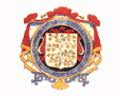 Results of first match Plymstock Albion Oaks 21 : 36 St Ives SWSt Ives (SW)WWWWWWWW100%Paignton 24 : 24 BudeCreditonLDDWLDWL22.5%Tribute Cornwall & Devon RFU League Table   Tribute Cornwall & Devon RFU League Table   Tribute Cornwall & Devon RFU League Table   Tribute Cornwall & Devon RFU League Table   Tribute Cornwall & Devon RFU League Table   Tribute Cornwall & Devon RFU League Table   Tribute Cornwall & Devon RFU League Table   Tribute Cornwall & Devon RFU League Table   Tribute Cornwall & Devon RFU League Table   Tribute Cornwall & Devon RFU League Table   Tribute Cornwall & Devon RFU League Table   Tribute Cornwall & Devon RFU League Table   #TeamPWDLPFPA+/-TBLBPts1Withycombe11002915141052Exeter Saracens1100312921053Falmouth1100225170044Plymouth Argaum1100197120045Hayle1100251960046Bude1010242400027Paignton1010242400028Bodmin10012931-21129Newquay Hornets10011925-601110St Ives (SW)110036211510011Honiton1001719-1200012Pirates Amateurs10011529-1400013Plymstock Albion Oaks10012136-1500014Tavistock1001522-17000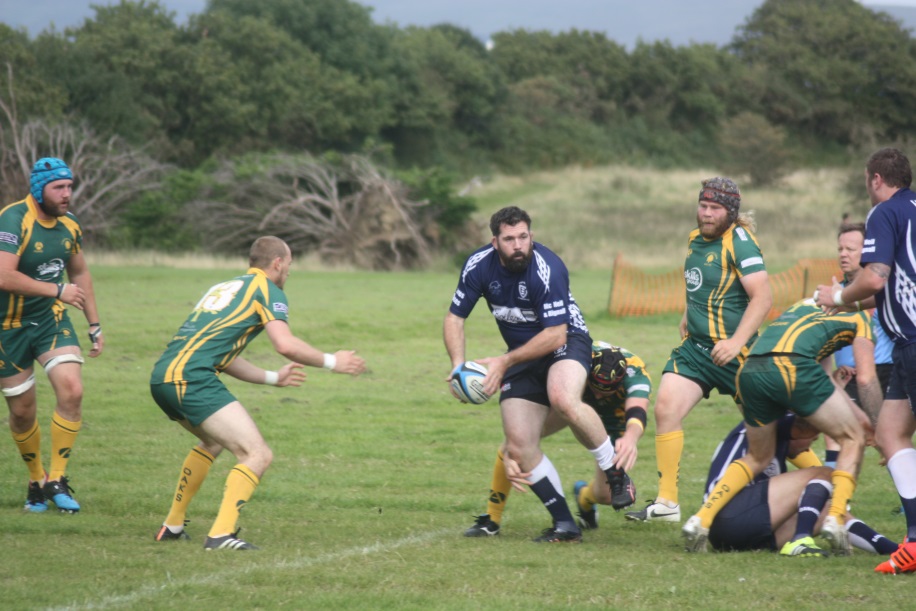 